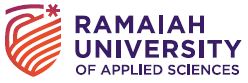 Interview Application Form(Teaching Positions)Minimum notice period required to join	:	_______________________________________Position Details Position Details Position Details Position Details Position Applied forSpecializationPersonal InformationPersonal InformationPersonal InformationPersonal InformationPersonal InformationPersonal InformationPersonal InformationPersonal InformationPersonal InformationPersonal InformationPersonal InformationPersonal InformationNamePaste Passport Size PhotographHerePaste Passport Size PhotographHerePaste Passport Size PhotographHereDate of Birthdd/mmm/yyyyGenderGenderGenderMale / FemaleMale / FemaleMale / FemaleMale / FemalePaste Passport Size PhotographHerePaste Passport Size PhotographHerePaste Passport Size PhotographHerePermanent AddressPaste Passport Size PhotographHerePaste Passport Size PhotographHerePaste Passport Size PhotographHereTemporary AddressPaste Passport Size PhotographHerePaste Passport Size PhotographHerePaste Passport Size PhotographHereEmail IDMobile no.Alternate Mob. No.Alternate Mob. No.NationalityReligionReligionCategoryCategoryGen/SC/ST/OBC/OthersGen/SC/ST/OBC/OthersGen/SC/ST/OBC/OthersBlood GroupHeight (in cms.)Height (in cms.)Weight (in kgs.)Weight (in kgs.)Weight (in kgs.)Languages knownLanguageLanguageLanguageLanguageSpeakSpeakReadReadReadWriteWriteLanguages knownLanguages knownLanguages knownLanguages knownLanguages knownEducation Details (starting from the highest degree)Education Details (starting from the highest degree)Education Details (starting from the highest degree)Education Details (starting from the highest degree)Education Details (starting from the highest degree)Education Details (starting from the highest degree)Education Details (starting from the highest degree)Education Details (starting from the highest degree)Education Details (starting from the highest degree)Education Details (starting from the highest degree)Education Details (starting from the highest degree)QualificationQualificationYear of PassingYear of PassingBoard / UniversityBoard / UniversityBoard / UniversityPercentage/CGPA ScoredPercentage/CGPA ScoredPercentage/CGPA ScoredPercentage/CGPA ScoredResearch Publications: (Scopus, Web of Science, H-Index)Research Publications: (Scopus, Web of Science, H-Index)Research Publications: (Scopus, Web of Science, H-Index)Research Publications: (Scopus, Web of Science, H-Index)Research Publications: (Scopus, Web of Science, H-Index)Research Publications: (Scopus, Web of Science, H-Index)Research Publications: (Scopus, Web of Science, H-Index)Research Publications: (Scopus, Web of Science, H-Index)Research Publications: (Scopus, Web of Science, H-Index)Research Publications: (Scopus, Web of Science, H-Index)Research Publications: (Scopus, Web of Science, H-Index)List of Publications in JournalsList of Publications in JournalsList of Publications in JournalsList of Publications in JournalsList of Publications in JournalsList of Publications in JournalsList of Publications in JournalsList of Publications in JournalsList of Publications in JournalsList of Publications in JournalsList of Publications in JournalsSl. No.Title of the ProjectAuthorsJournal NameJournal NameVolumePage No.Page No.Year of PublicationYear of PublicationImpact FactorConferences/Seminars/WorkshopsConferences/Seminars/WorkshopsConferences/Seminars/WorkshopsConferences/Seminars/WorkshopsConferences/Seminars/WorkshopsConferences/Seminars/WorkshopsConferences/Seminars/WorkshopsConferences/Seminars/WorkshopsConferences/Seminars/WorkshopsConferences/Seminars/WorkshopsConferences/Seminars/WorkshopsSl. No.Name of the EventNational/ InternationalDateDateName of the OrganizerName of the OrganizerName of the OrganizerName of the OrganizerCredits EarnedCredits EarnedResearch & DevelopmentResearch & DevelopmentResearch & DevelopmentResearch & DevelopmentResearch & DevelopmentResearch & DevelopmentResearch & DevelopmentResearch & DevelopmentResearch & DevelopmentResearch & DevelopmentSponsored Research Projects (Completed)Sponsored Research Projects (Completed)Sponsored Research Projects (Completed)Sponsored Research Projects (Completed)Sponsored Research Projects (Completed)Sponsored Research Projects (Completed)Sponsored Research Projects (Completed)Sponsored Research Projects (Completed)Sponsored Research Projects (Completed)Sponsored Research Projects (Completed)Sl. No.Sl. No.Sl. No.Project Title PI or Co-PIProject Amount (in INR)Funding AgencyCompletion DateCompletion DateOutcome, If anySponsored Research Projects (Ongoing)Sponsored Research Projects (Ongoing)Sponsored Research Projects (Ongoing)Sponsored Research Projects (Ongoing)Sponsored Research Projects (Ongoing)Sponsored Research Projects (Ongoing)Sponsored Research Projects (Ongoing)Sponsored Research Projects (Ongoing)Sponsored Research Projects (Ongoing)Sponsored Research Projects (Ongoing)Sl. No.Sl. No.Sl. No.Project TitlePI or Co-PIProject Amount (in INR)Funding AgencyExpected Completion DateExpected Completion DateOutcome, If anyConsultancy Projects (Completed)Consultancy Projects (Completed)Consultancy Projects (Completed)Consultancy Projects (Completed)Consultancy Projects (Completed)Consultancy Projects (Completed)Consultancy Projects (Completed)Consultancy Projects (Completed)Consultancy Projects (Completed)Consultancy Projects (Completed)Sl. No.Sl. No.Project TitleProject TitleProject TitleProject Amount (in INR)Completion DateCompletion DateOutcome, If anyOutcome, If anyConsultancy Projects (Ongoing)Consultancy Projects (Ongoing)Consultancy Projects (Ongoing)Consultancy Projects (Ongoing)Consultancy Projects (Ongoing)Consultancy Projects (Ongoing)Consultancy Projects (Ongoing)Consultancy Projects (Ongoing)Consultancy Projects (Ongoing)Consultancy Projects (Ongoing)Sl. No.Project TitleProject TitleProject TitleProject TitleProject Amount (in INR)Expected Completion DateExpected Completion DateOutcome, If anyOutcome, If anyPh.D & Other GuidancePh.D & Other GuidancePh.D & Other GuidancePh.D & Other GuidancePh.D & Other GuidancePh.D GuidancePh.D GuidancePh.D GuidancePh.D GuidancePh.D GuidanceSl. No.Student NameTitle of ThesisGuide/Co-GuideName of the UniversityOther Guidance & Mentoring (Post Graduates)Other Guidance & Mentoring (Post Graduates)Other Guidance & Mentoring (Post Graduates)Other Guidance & Mentoring (Post Graduates)Sl. No.Student NameTitle of ThesisGuide/Co-GuideName of the UniversityOther Guidance & Mentoring (Under Graduates)Other Guidance & Mentoring (Under Graduates)Other Guidance & Mentoring (Under Graduates)Other Guidance & Mentoring (Under Graduates)Sl. No.Student NameTitle of ThesisGuide/Co-GuideName of the UniversityExperience Details (please specify number of years in each field)Experience Details (please specify number of years in each field)Experience Details (please specify number of years in each field)Experience Details (please specify number of years in each field)TeachingResearchOthersTotalEmployment History (Starting from current employment)Employment History (Starting from current employment)Employment History (Starting from current employment)Employment History (Starting from current employment)Name of the OrganizationDate of JoiningDate of RelievingPosition HeldRemuneration DetailsRemuneration DetailsRemuneration DetailsComponentCurrentExpectedGross Salary (please specify fixed salary per month)Net Salary (please specify take home)Other DetailsOther DetailsDo you have any kind of employment bond with the current or previous organization? If yes, mention the detailsAre you suffering from any long illness or disability? If yes, please specify in detailAre you involved in any civil or criminal proceedings? If yes, please give detailsHave you ever been employed with Ramaiah University of Applied Sciences or with any of the Ramaiah Group entities? If yes, please specify detailsHave you been interviewed by Ramaiah University of Applied Sciences earlier? If yes, please specify detailsReferences (One of the three references must be from previous employer)References (One of the three references must be from previous employer)References (One of the three references must be from previous employer)References (One of the three references must be from previous employer)DetailsReference – 1Reference – 2Reference - 3Name of personDesignationCompanyAddressContact NumberEmail IDSignature DisclaimerSignature DisclaimerI do hereby solemnly affirm that the particulars and information given above are true and correct to the best of my knowledge and belief and no part of it is false and that I have not with-held or concealed any fact or information. In case any part of the information given above is found to be false or incorrect, my candidature is liable to be withdrawn. If this application leads to employment, I understand that false or misleading information in my application or interview may result in my termination.I do hereby solemnly affirm that the particulars and information given above are true and correct to the best of my knowledge and belief and no part of it is false and that I have not with-held or concealed any fact or information. In case any part of the information given above is found to be false or incorrect, my candidature is liable to be withdrawn. If this application leads to employment, I understand that false or misleading information in my application or interview may result in my termination.Name: Signature:Date: dd/mmm/yyyySignature: